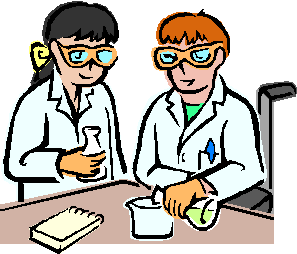 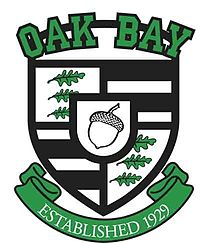 Name:												Block: 		Group Members:								Due Date:			Objective: To conduct a series of experiments which test factors affecting the rate of a chemical reaction. Through this investigation you will analyse factors such as: surface area, temperature, concentration and presence of a catalyst. Research, data & results will be presented as a formal lab report.Task Outline & What to Hand In: Pre-lab flow chart completed individually by each group member before the lab!Data & results to be completed on attached pages (as a group)Reaction Rate calculations on a separate page (individual)Each group member is to complete their own Analysis & discussion (~1 paragraph per experiment)Evaluation ~1-2 paragraphs (individual)Conclusion ~1paragraph which answers the aim of the experimentPresentation (cover page included, word processed, calculations may be hand written neatly with correct significant figures, includes appropriate section headings, completed in order)Safety (this mark will be given by teacher during the lab)Part A: Effect of Surface Area on Reaction RateAim: To determine the effect of the size of pieces (marble chips, or powder) on the rate of a chemical reaction.Materials: 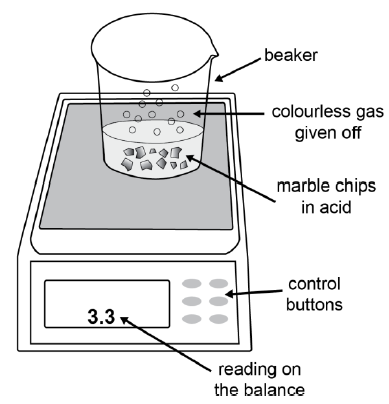 3g Calcium carbonate (marbles x2, powdered)50mL Dilute hydrochloric acid (1.5M)250mL beaker (x2)StopwatchBalance/ weigh scaleMeasuring cylinderPaper plateFunnelSafety glassesIdentify the independent and dependent variables in this experiment		  Fig 1. Experimental set-upIndependent variable																							Dependent variable																								Write a hypothesis for the reaction between calcium carbonate and hydrochloric acidIf																																										Method:Identify the independent variables, and construct a hypothesis for the experiment before you begin!A paper plate, then a 250 mL beaker were placed on the electronic balance and the balance was zeroed (tare the scale). Using a measuring cylinder, 50mL of HCl was added to the beaker and the mass was recorded in your results table, and the beaker placed aside.In a separate beaker, Calcium carbonate (marble chips) were added to the beaker until the balance measured close to 3 g. Record this mass in your results table50 mL of the hydrochloric acid was carefully poured into the beaker containing CaCO3 while it was still on the balance. Timing commenced as soon as the acid was added. The reading on the balance was recorded every 30 seconds for 5 mins and recorded in a table. This experiment was repeated for powdered calcium carbonateWrite a balanced chemical equation to represent the reaction:Safety: Acid hazard. Wear safety glasses. Wash hands with soap and water.Observations & Notes:																																																																				Part B: Effect of Temperature on Reaction RateAim: To determine the effect of temperature on reaction rateMaterials: 1.0M HClMg ribbon (~1cm strip x3)Test tubes (x3)Test tube rackStopwatch250mL beaker (x3)10mL measuring cylindersSafety glassesKettle (for hot water)ThermometerDropping pipette Method:Identify the variables, and construct a hypothesis for the experiment (question #4-5)Prepare solutions: 10mL  of hyrdochloric acid in 3 separate test tubes, and 3 approx 1cm strips of magnesium. Test tube rack should contain 3 labelled test tubes.Prepare water baths: cool, warm and hot as indicated below  (3 separate 250mL beakers)As shown in the diagram to the right Place 1 test tube containing HCl into each water bath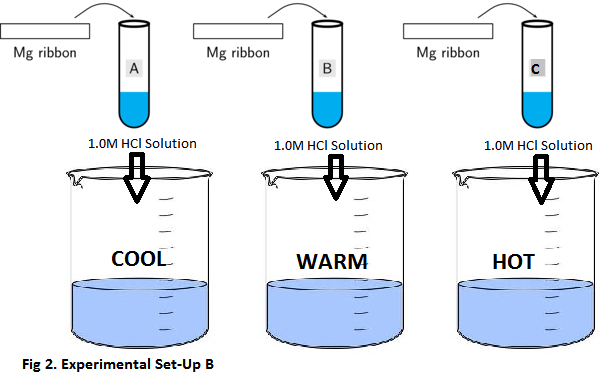 Allow the test tubes to remain in the water baths for 2min, prior to starting the experiment and record the initial temperature in results table 2.Start timer! Carefully drop Mg strip into HCl solution and leave the test tube containing the reaction mixture in the water bath while the reaction time is measured. The reaction is finished when the magnesium strip disappears and no more hydrogen gas is produced.Safety: Acid hazard. Avoid contact. Wear safety glasses. Wash hands with soap and water.Identify the independent and dependant variables in this experimentIndependent variable										Dependent variable											Write a hypothesis for the reaction between magnesium and hydrochloric acid in this experiment.If																																										Write a balanced chemical equation to represent the reaction:Observations & Notes:																																																						Part C: Effect of Concentration on Reaction RateAim: To investigate the effect of concentration on reaction rateMaterials: 15mL x 0.5M HCl (hydrochloric acid)15mL x 1.0M HCl15mL x 3.0M HClDistilled waterStrips of magnesium (~2cm long)4 test tubesTest tube rack4 thermometers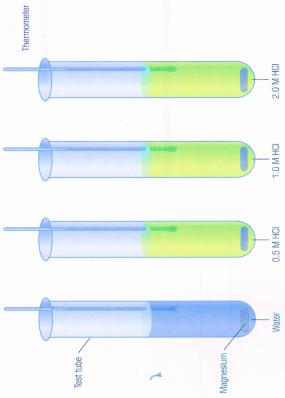 10mL measuring cylinderStopwatchSafety glassesMethod:Set up test tubes in a test tube rack, numbered and containing 15mL of various solutions as described in the table below.The following steps are to be conducted for each test tube INDIVIDUALLY as you only have 1 thermometer. This means complete steps #2-5 for test tube 1, THEN test tube 2, THEN test tube 3….etc.Record the initial temperature of the solution (table 3)Start time! Add the magnesium strips to the test tubeContinue to record temperature and time throughout the experiment to a max of 5min.Include qualitative and quantitative results & observation in table 3.Safety: Acid hazard. Wear safety glasses. Wash hands with soap and water.Identify the independent and dependent variables in this experimentIndependent variable										Dependent variable											In this experiment, hydrochloric acid reacts with magnesium metal. Write a hypothesis which reflects the aim of the experiment.If																																																								Observations & Notes:																																								Part D: Effect of a Catalyst on Reaction RateAim: To investigate the effect of a catalyst on reaction rateMaterials: 30-40mL x 6% H2O2 (hydrogen peroxide)Manganese dioxide, MnO2 (solid, powdered)Distilled water2 Erlenmeyer (conical) Flasks2 x 50mL measuring cylinderStopwatchScale x 2Safety glassesMethod:Place a measuring cylinder on a scale and tare the balance. Measure out 40mL of hydrogen peroxide,  and record the initial mass of H2O2. Keep in the measuring cylinder until start of reaction.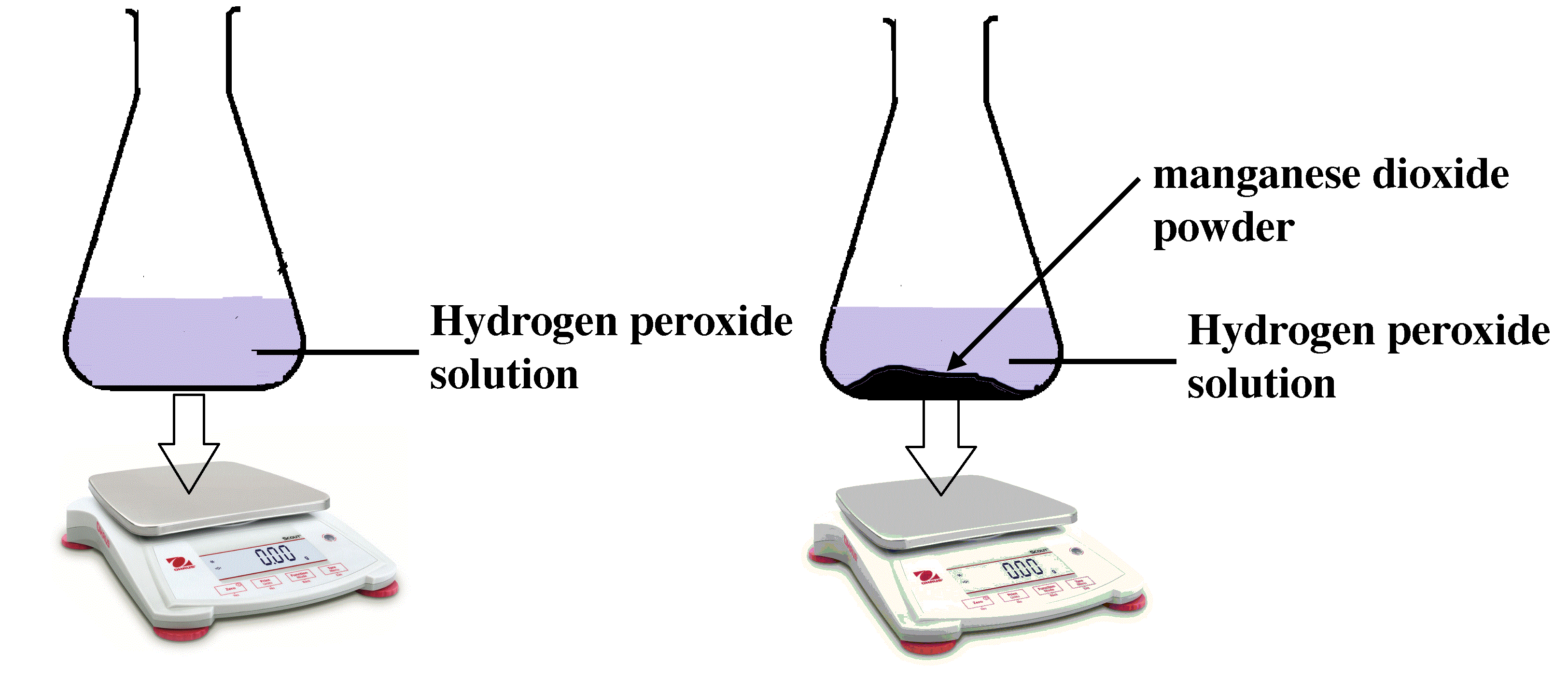 The following reaction will be conducted simultaneously, pay careful attention to mass numbers & time.Place Flasks on 2 separate scales, and tare the balance. Add approximately scoop of manganese dioxide to #2  and record the mass of Mn(s) in table 3Start time! Add the H2O2 to the flasks at the same time, and observe the results.Include qualitative and quantitative results & observation in table 4.Safety: Weak acid hazard. Wear safety glasses. Wash hands with soap and water. Manganese dioxide- material causing other toxic effects: hazardous in case of skin contact (irritant), of eye contact (irritant), of ingestion, of inhalation.Identify the independent and dependent variables in this experimentIndependent variable										Dependent variable											In this experiment, hydrogen peroxide reacts in the presence of a catalyst, manganese dioxide. Write a hypothesis which reflects the aim of the experiment.If																																																								Observations & Notes:																																																																				DATA RECORDName:										Date:		/	/	Part A: Effect of Surface Area on Reaction RateInitial Mass:	CaCO3 (Marble Chips)		g	CaCO3 (powdered)			g50mL HCL			g		50mL HCL			g	Results Table 1:												Part B: Effect of Temperature on Reaction RateRecord Results in Table 2: 										Part C: Effect of Concentration on Reaction RateRecord results in Table 3:										Part D: Effect of a Catalyst on Reaction RateRecord Results in Table 4: 										CriteriaExcellentGoodSatisfactoryNeeds ImprovementPoor/Not shown Student Self EvaluationTeacher AssessmentCriteria54321Student Self EvaluationTeacher AssessmentAim, Background (and Hypothesis & Variables where applicable)Clearly states the aim of the experiment and briefly outlines the related theory Aim, Background (and Hypothesis & Variables where applicable)Clearly states the aim of the experiment and briefly outlines the related theory Aim, Background (and Hypothesis & Variables where applicable)Clearly states the aim of the experiment and briefly outlines the related theory Aim, Background (and Hypothesis & Variables where applicable)Clearly states the aim of the experiment and briefly outlines the related theory Aim, Background (and Hypothesis & Variables where applicable)Clearly states the aim of the experiment and briefly outlines the related theory Aim, Background (and Hypothesis & Variables where applicable)Clearly states the aim of the experiment and briefly outlines the related theory n/an/aData, Results & Calculations: (hand written neatly)Provides results/observations (and diagrams where appropriate) that are presented in correctly annotated tables and/or graphs Data, Results & Calculations: (hand written neatly)Provides results/observations (and diagrams where appropriate) that are presented in correctly annotated tables and/or graphs Data, Results & Calculations: (hand written neatly)Provides results/observations (and diagrams where appropriate) that are presented in correctly annotated tables and/or graphs Data, Results & Calculations: (hand written neatly)Provides results/observations (and diagrams where appropriate) that are presented in correctly annotated tables and/or graphs Data, Results & Calculations: (hand written neatly)Provides results/observations (and diagrams where appropriate) that are presented in correctly annotated tables and/or graphs Data, Results & Calculations: (hand written neatly)Provides results/observations (and diagrams where appropriate) that are presented in correctly annotated tables and/or graphs Analysis & Discussion: (word processed)Correctly identifies and explains the theory relating to the experiment and supports this with accurate observations Analysis & Discussion: (word processed)Correctly identifies and explains the theory relating to the experiment and supports this with accurate observations Analysis & Discussion: (word processed)Correctly identifies and explains the theory relating to the experiment and supports this with accurate observations Analysis & Discussion: (word processed)Correctly identifies and explains the theory relating to the experiment and supports this with accurate observations Analysis & Discussion: (word processed)Correctly identifies and explains the theory relating to the experiment and supports this with accurate observations Analysis & Discussion: (word processed)Correctly identifies and explains the theory relating to the experiment and supports this with accurate observations Evaluation: (word processed)Identifies and defines the appropriateness of the experimental method (and presents a model for future experimental investigations where appropriate) Evaluation: (word processed)Identifies and defines the appropriateness of the experimental method (and presents a model for future experimental investigations where appropriate) Evaluation: (word processed)Identifies and defines the appropriateness of the experimental method (and presents a model for future experimental investigations where appropriate) Evaluation: (word processed)Identifies and defines the appropriateness of the experimental method (and presents a model for future experimental investigations where appropriate) Evaluation: (word processed)Identifies and defines the appropriateness of the experimental method (and presents a model for future experimental investigations where appropriate) Evaluation: (word processed)Identifies and defines the appropriateness of the experimental method (and presents a model for future experimental investigations where appropriate) Conclusion: (word processed)Identifies and defines important concepts and principles relevant to the experiment by relating back to the aim and hypothesis.Conclusion: (word processed)Identifies and defines important concepts and principles relevant to the experiment by relating back to the aim and hypothesis.Conclusion: (word processed)Identifies and defines important concepts and principles relevant to the experiment by relating back to the aim and hypothesis.Conclusion: (word processed)Identifies and defines important concepts and principles relevant to the experiment by relating back to the aim and hypothesis.Conclusion: (word processed)Identifies and defines important concepts and principles relevant to the experiment by relating back to the aim and hypothesis.Conclusion: (word processed)Identifies and defines important concepts and principles relevant to the experiment by relating back to the aim and hypothesis.Presentation:Practical report is presented in the correct format, is written fluently and provides appropriate and accurate referencingPresentation:Practical report is presented in the correct format, is written fluently and provides appropriate and accurate referencingPresentation:Practical report is presented in the correct format, is written fluently and provides appropriate and accurate referencingPresentation:Practical report is presented in the correct format, is written fluently and provides appropriate and accurate referencingPresentation:Practical report is presented in the correct format, is written fluently and provides appropriate and accurate referencingPresentation:Practical report is presented in the correct format, is written fluently and provides appropriate and accurate referencingSafety:Demonstrates an organized and safe approach to experimental workSafety:Demonstrates an organized and safe approach to experimental workSafety:Demonstrates an organized and safe approach to experimental workSafety:Demonstrates an organized and safe approach to experimental workSafety:Demonstrates an organized and safe approach to experimental workSafety:Demonstrates an organized and safe approach to experimental workResults SummaryResults SummaryResults SummaryResults SummaryResults SummaryResults Summary/30/30Water Bath RatioCOOLWARMHOTTap water200mL 100mL 50mL Kettle water0mL 100mL 150ml Test Tube123415mLDistilled water0.5M HCl1.0M HCl3.0M HClFlask12MnO2-~1 scoop40mLH2O2H2O2Time (seconds)Mass of CaCO3 Marble Chips + 50mL HCl (g)Change in Mass (grams)Mass of powdered CaCO3 + 50mL HCl (g)Change in Mass (grams)0306090120150180210240270300Water BathInitial Temp (°C)Final Temp (°C)Reaction Time (sec.)ObservationsColdWarmHotTemperature (°C)Temperature (°C)Temperature (°C)Temperature (°C)ObservationsTime(mins)Distilled Water0.5M HCl1.0M HCl3.0M HClObservations012345Flask #1Flask #2ObservationsObservationsInitial Mass H2O2 (g) Mass MnO2 (g)Final Mass (g) Mass (g)Reaction Time (sec.)